Darwin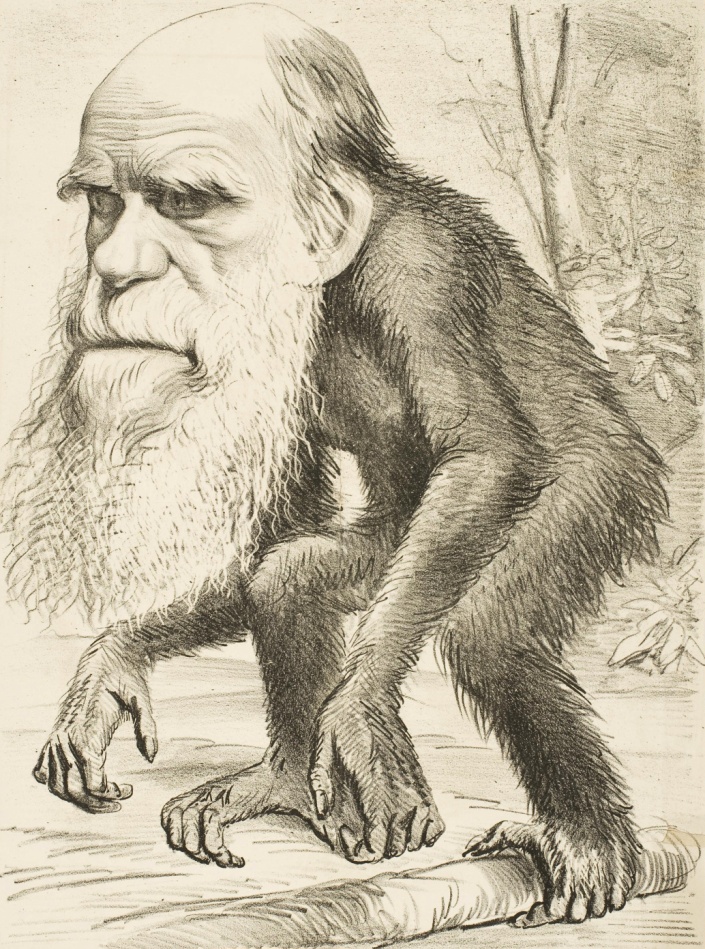 Nom au complet : Charle darwinNationalité : anglaisPériode de temps :1809-1882Sa notion : L’origine des espèceExplicationSon bateau : BeagleSur quel  organisme  vivant est basé son œuvre? 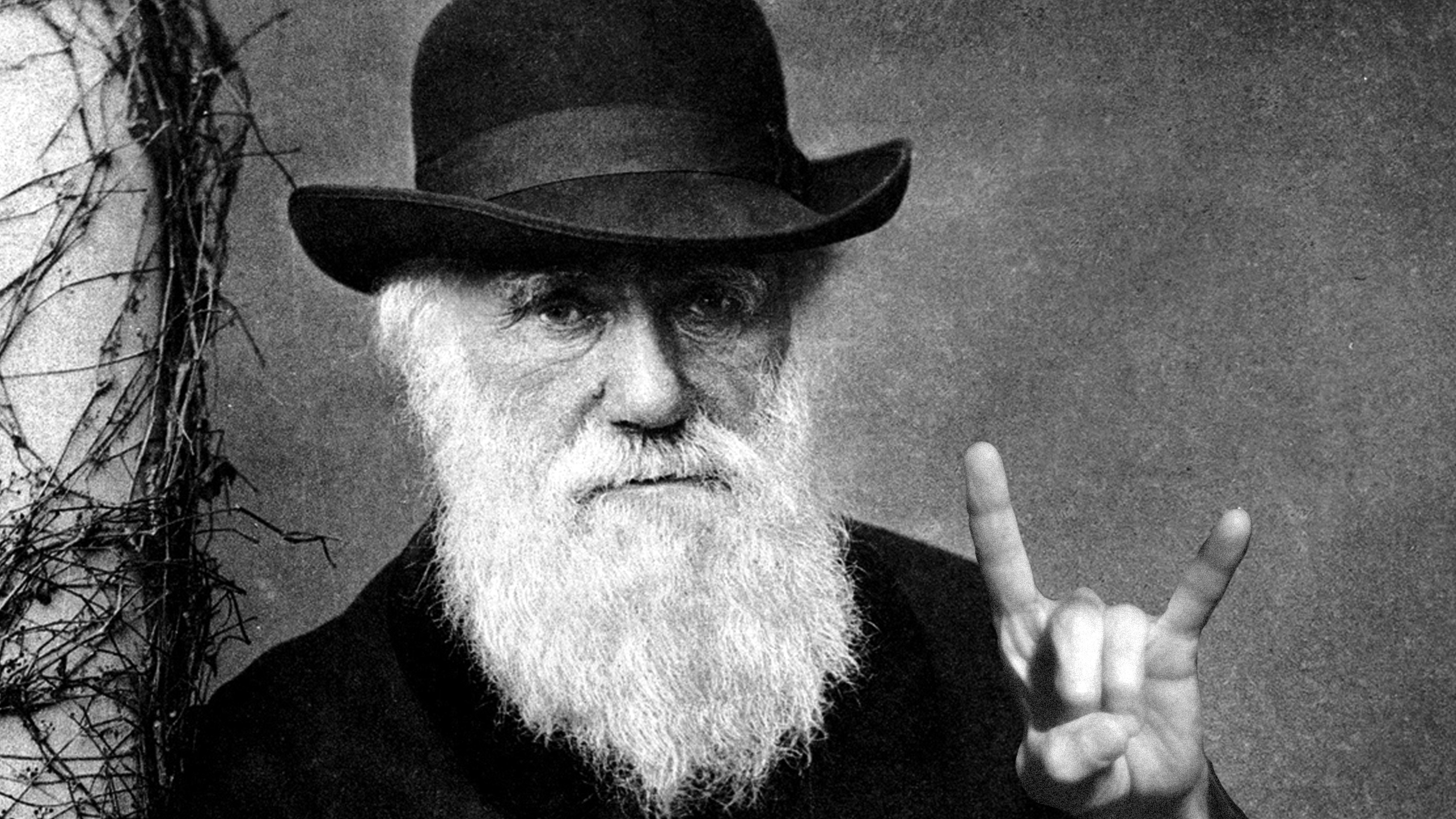 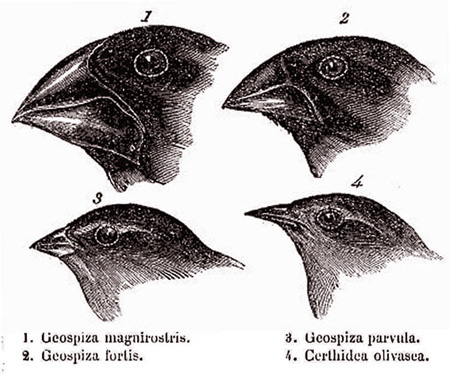 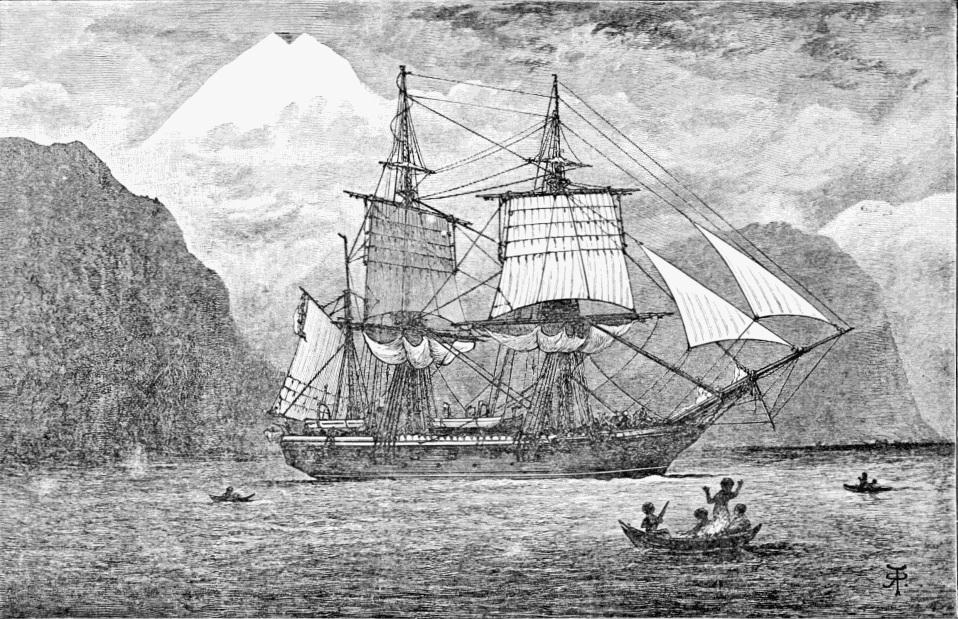 